GUIA DE RETROALIMENTACIÓN Nº5 QUÍMICAIº MEDIONombre_______________________________________ Curso:_______ Fecha: ____ACTIVIDAD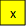 1.-Marca con una X       las especies que corresponden a compuesto químico. Recuerda que los átomos del mismo elemento tienen igual tamaño y color.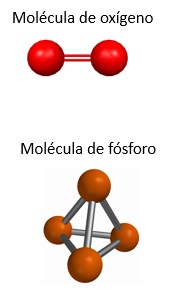 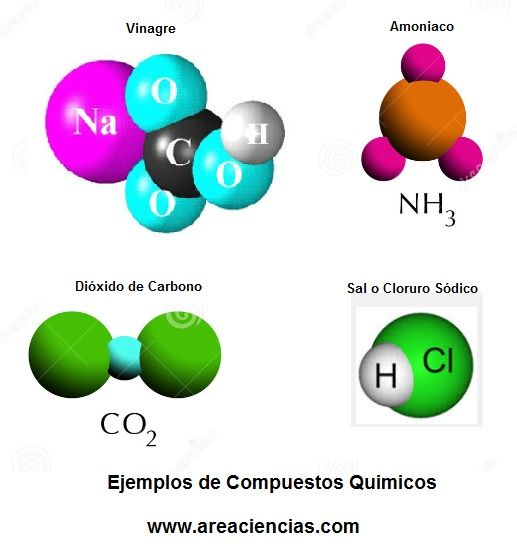 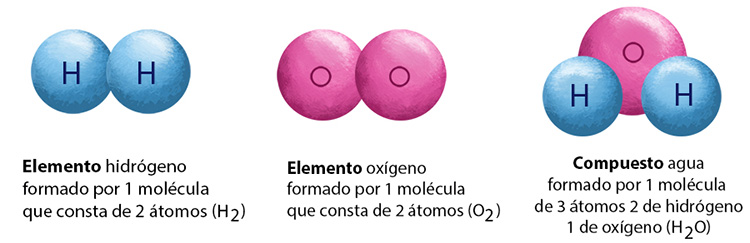 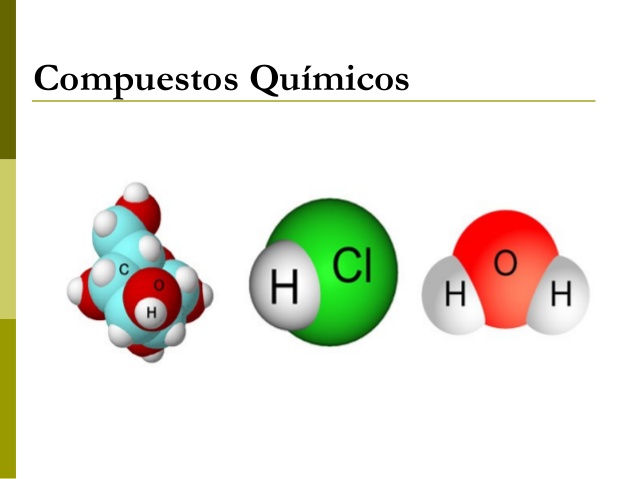 1.-Clasifica los siguientes compuestos en Binarios o TernariosEl resto de las moléculas son de elemento.2.-Clasifica los siguientes compuestos en Binarios o ternarios?a) H2O     ______Binario________                          f) NaCl   ____Binario__________b) NH3      _____Binario__________                         g) Fe2O3 _____Binario__________c) H2SO4    ____Ternario__________                       h) BaCO3 ____Ternario________d) CuNO3   ___Ternario___________                      i) AlPO4 _______Ternario_______e) Cl2    _______(Elemento)_________                     j) NaLiCO3 _  (cuaternario)________3.-¿Qué tipo de enlace tienen las moléculas orgánicas e inorgánicas?4.- Reconoce el enlace iónico o covalente 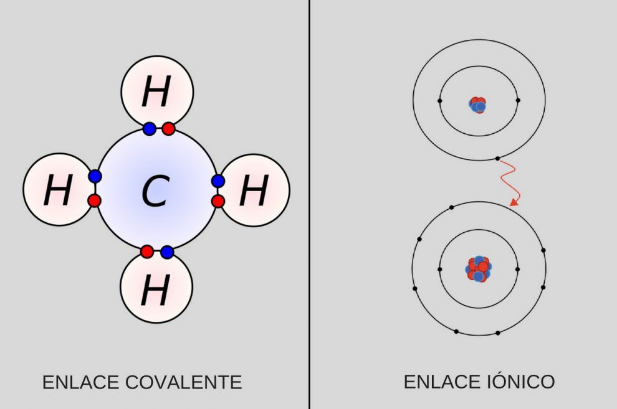 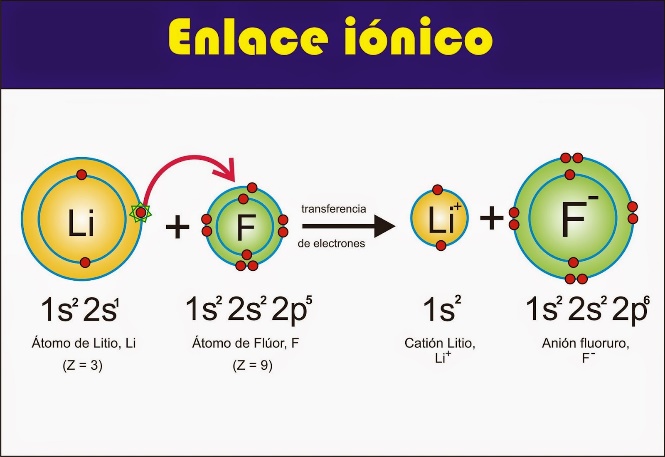 _________iónico_____                                                                      ______covalente_________( se traspasan electrones de valencia)                                  (se comparten electrones de valencia)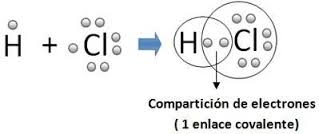 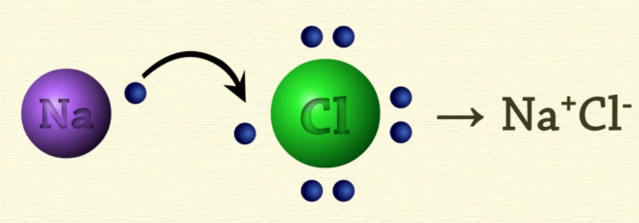 ________covalente____________                                                  _________iónico}____________                                                                                                     ( se traspasan electrones de valencia) 5.-Forma los óxido con los siguientes metales:Las moléculas orgánicas se unen por enlace covalente y las moléculas inorgánicas por enlace iónico (y también covalente).METALVALENCIAFÓRMULAFÓRMULA FINALMagnesio                2      Mg2O2         MgOPlata                  1      Ag2O1        Ag2OPlomo              4   Pb2O4        PbO2Cromo              3Cr2O3Cr2O3Cesio              1    Cs2O1    Cs2O